FENETRES HILL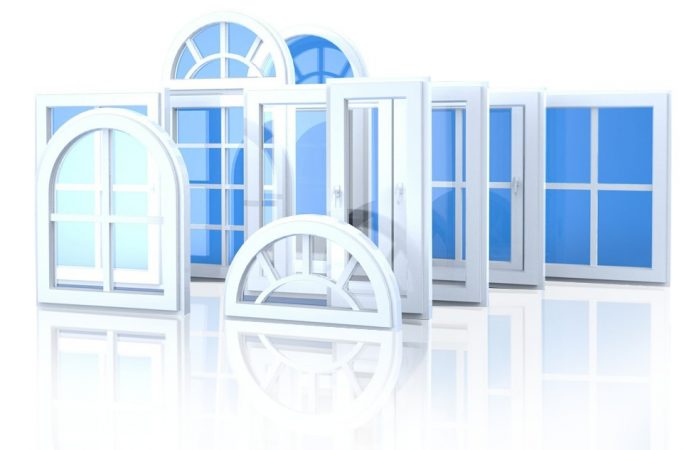 9 boulevard des rats noirs74000 ANNECYRcs Genève B402 264 908Tél. 01 02 03 04 05 – Fax 01 02 03 06 06	Monsieur BEZIERS	2 rue des Platanes	34500 MontpellierVos références : Visite 23/09/NNos références : EY/XX	Houilles, 	Le (date du jour)Objet :Devis n° 10002Monsieur,Nous vous remercions pour l’intérêt que vous portez à notre société et ses produits. Nous avons le plaisir de vous suggérer l’offre suivante, conformément aux besoins que vous avez exprimés lors de votre visite dans nos locaux du 22 septembre :Pose en rénovation sur le bâti existantVitrage 4/20/4 ISOL 2 coefficient K 1,4TOTAL TTC POSE AVEC T.V.A. à 5,5 %  	1 050,00  €Délai : 8 semainesPaiement : 1/3 à la commande, le solde à la pose.Nous espérons avoir répondu à l’ensemble de votre demande et vous prions d’agréer, Monsieur, l’expression de nos sentiments dévoués.	Le Directeur,	A.GuillonFENETRE 2 BATTANTS SANS VOLETFENETRE 2 BATTANTS SANS VOLETFENETRE 2 BATTANTS SANS VOLETFENETRE 2 BATTANTS SANS VOLETFENETRE 2 BATTANTS SANS VOLETRéférence : ALU T55Référence : ALU T55Référence : ALU T55Référence : ALU T55Référence : ALU T55FenêtreFenêtreCouleurCouleurCouleurCadreVitrageVoletFenêtre intérieureFenêtre extérieure640 x l 190540 x 1 090BeigeBeige